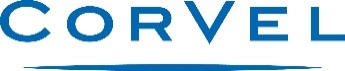 CorCare® Certified Texas HCN Attestation ACorCare® Certified Texas HCN Election Form – To be completed by employerCompleted Employer ResponsibilitiesReviewed the Texas CorCare® Network Requirements and Employee Acknowledgment Form which includes all of the information the employee needs to know about the CorVel CorCare® HCN program.  Developed and documented a policy and procedure for dissemination of the packet to all employees.  To comply with the law, this process included the method of delivery, to whom the notice was delivered, and the date(s) of delivery. Distributed the Texas CorCare® Network Requirements and Employee Acknowledgment Form to all current employees (full and part-time) upon implementation of the program. We will continue to provide this packet also within 3 days of hire and again at time of injury.Posted the Texas CorCare® Network Requirements at each place of employment.I acknowledge the responsibilities listed above are the responsibility of the policyholder and have been completed.__________________________________		______________________Signature					 	Employer__________________________________		_____________________Printed Name						Date Signed (Effective HCN)Please sign and email this document to: Chubb